Hochschule HeilbronnFakultät Management und VertriebStudiengang Management und Unternehmensrechnung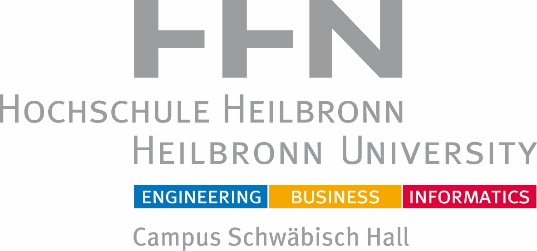 Goodwill-Bilanzierung nach HGB und IFRS – Eine kritische Analyse von nationalen/internationalen Bilanzierungsnormen und AnwendungsproblemenBachelor Thesis
im Sommersemester 2015vorgelegt bei
Erstprüfer: Prof. Dr. Gerold Heizmann
Zweitprüfer: Prof. Dr. Ulrich Brechtvorgelegt von
Andreas Hütter, Management und Unternehmensrechnung, 8. SemesterHeilbronn, 01. Juli 2015DarstellungsverzeichnisAbbildung 1: Bilanzpolitische Ziele	4Abbildung 2: Instrumente der Bilanzpolitik	6Abbildung 3: Typisches Bilanzierungsverhalten deutscher Unternehmen	11Abbildung 4: Materielle bilanzpolitische Instrumente nach HGB	12Abbildung 5: Formelle bilanzpolitische Instrumente nach HGB	13AnhangsverzeichnisA Typisches Bilanzierungsverhalten deutscher Unternehmen	……11B Ausgewählte Instrumente der materiellen Bilanzpolitik	12C Ausgewählte Instrumente der formellen Bilanzpolitik	13Abkürzungsverzeichnis Symbolverzeichnis1. Einleitender Teil1.1 Aktuelle Bezugnahme1.2 Zielsetzung und Abgrenzung der Thematik1.3 Betriebswirtschaftlich relevante Grundlagen zum Goodwill1.3.1 Begriff des GoodwillDer englische Ausdruck Goodwill (ebenso good will) wird im Allgemeinen übersetzt als guter Wille, Wohlwollen oder Kulanz, im betriebswirtschaftlichen Sinne steht er für den Geschäfts- oder Firmenwert. Die älteste handfeste Definition des Goodwill stammt aus einem englischen Gerichtsurteil aus dem Jahr 1810: „The Goodwill which has been the subject of sale is nothing more than the probability that the old customers will resort to the old place.“ In der vorliegenden Ausarbeitung wird daher der international übliche Begriff Goodwill als Oberbegriff verwendet, wobei in den nationalen rechnungslegungsbezogenen Passagen der Begriff Geschäfts- oder Firmenwert als Synonym Verwendung findet.1.3.2 Arten des Goodwill1.3.2.1 Originärer und derivativer Goodwill1.3.2.2 Positiver und negativer Goodwill1.3.2.3 Konsolidierungs- und Nicht-Konsolidierungs-Goodwill1.3.2.4 Goodwill des beherrschenden Gesellschafters und Goodwill nicht-beherrschender Gesellschafter1.3.3 Komponenten eines Goodwill1.3.4 Bedeutung des Goodwill2 Bilanzierung des Geschäfts- oder Firmenwerts im Einzel- und Konzernabschluss nach dem Handelsgesetzbuch (HGB)2.1 Erstmalige Bilanzierung der Geschäfts- oder Firmenwerts2.1.1 Bilanzieller Charakter als Vermögensgegenstand2.1.2 Ermittlung2.1.2.1 Bestimmung des Gegenwerts2.1.2.2 Verteilung des Kaufpreises2.1.3 Entstehung und Ansatz im Einzelabschluss2.1.4 Entstehung und Ansatz im Konzernabschluss2.2 Folgebilanzierung des Geschäfts- oder Firmenwerts2.2.1 Vorbemerkung2.2.2 Planmäßige Abschreibung2.2.2.1 Bestimmung der Nutzungsdauer2.2.2.2 Typisierung der Nutzungsdauer durch das Bilanzrichtlinie-Umsetzungsgesetz (BilRUG)2.2.3 Außerplanmäßige Abschreibung2.2.3.1 Ermittlung des beizulegenden Werts2.2.3.2 Bestimmung der Dauerhaftigkeit der Wertminderung2.2.4 Wertaufholung2.3 Der negative Geschäfts- oder Firmenwert2.4 Ausweis und Anhangangaben3 Bilanzierung des Goodwill nach International Financial Reporting Standards (IFRS)3.1 Erstmalige Bilanzierung des Goodwill3.1.1 Bilanzieller Charakter als Vermögenswert3.1.2 Kaufpreisallokation und Separation von immateriellen Vermögenswerten3.1.3 Ermittlung3.1.3.1 Purchased-Goodwill-Method3.1.3.2 Full-Goodwill-Method3.1.3.2.1 Berechnung des Minderheiten-Goodwill3.1.3.2.2 Bestimmung des Fair values des erworbenen Unternehmens3.1.4 Entstehung und Ansatz3.2 Folgebilanzierung des Goodwill3.2.1 Identifizierung von Cash-Generating-Units3.2.2 Goodwill-Allokation auf Cash-Generating-Units3.2.3 Ermittlung des recoverable amount3.2.3.1 Value in use als recoverable amount3.2.3.1.1 Schätzung der künftigen Cashflows3.2.3.1.2 Bestimmung des Diskontierungszinssatz3.2.3.2 Fair value less cost to disposal als recoverable amount3.2.3 Der carrying amount3.2.4 Verteilung eines etwaigen Wertminderungsbedarf3.2.5 Wertaufholung3.4 Ausweis und Anhangangaben4 Empirische Befunde zur Goodwill-Bilanzierung5 Zusammenfassender Vergleich der Rechnungslegungsnormen6 Fazit und AusblickAnhangA Typisches Bilanzierungsverhalten deutscher UnternehmenLiteraturverzeichnisBaetge, Jörg/Kirsch, Hans-Jürgen/Thiele, Stefan [Bilanzanalyse 2004]: Bilanzana-	lyse, 2., vollständig überarbeitete und erweiterte Auflage, Düsseldorf: IDW, 	2004Bauer, Jörg [Rechnungspolitik 1981]: Grundlagen einer handels- und steuerrecht-	lichen Rechnungspolitik der Unternehmensführung, Wiesbaden: Gabler, 	1981Bitz, Michael/Schneeloch, Dieter/Wittstock, Wilfried [Jahresabschluss 2011]: Der 	Jahresabschluss – Nationale und internationale Rechtsvorschriften, Analyse 	und Politik, 5., überarbeitete und erweiterte Auflage, München: Vahlen, 	2011Coenenberg, Adolf G./Haller, Axel/Schultze, Wolfgang [Jahresabschluss 2009]: 	Jahresabschluss und Jahresabschlussanalyse – Betriebswirtschaftliche, 	handelsrechtliche, steuerrechtliche und internationale Grundsätze, 21., über-	arbeitete Auflage, Stuttgart: Schäffer-Poeschel, 2009Fink, Christian/Schultze, Wolfgang/Winkeljohann, Norbert (Hrsg.) [Bilanzpolitik 	2010]: Bilanzpolitik und Bilanzanalyse nach neuem Handelsrecht, Stuttgart: 	Schäffer-Poeschel, 2010Freidank, Carl-Christian/Velte, Patrick [Rechnungslegung 2007]: Rechnungsle-	gung und Rechnungslegungspolitik, Stuttgart: Schäffer-Poeschel, 2007Gosch, Dietmar [GmbH-Beratung 2011]: GmbH-Beratung – Gesellschaftsrecht 	und Steuerrecht, Köln: Dr. Otto Schmidt, 2011Griga, Michael/Krauleidis, Raymund [Bilanzen 2009]: Bilanzen erstellen und lesen, 	Weinheim: WILEY-VCH, 2009Hilke, Wolfgang [Bilanzpolitik 2002]: Bilanzpolitik – Jahresabschluss nach Han-	dels- und Steuerrecht, 6., vollständig überarbeitete Auflage, Wiesbaden: 	Gabler, 2002Jungbluth, Rüdiger [Gewinn oder Verlust 2012]: Wie man’s gerade braucht – Ge-	winn oder Verlust?, in Die Zeit Nr. 10, S. 26, 2012Küting, Karlheinz/Weber, Claus-Peter [Bilanzanalyse 2009]: Die Bilanzanalyse – 	Beurteilung von Abschlüssen nach HGB und IFRS, 9., überarbeitete Auflage, 	Stuttgart: Schäffer-Poeschel, 2009Küting, Karlheinz, in: Jungbluth, Rüdiger [Gewinn oder Verlust 2012]: Wie 	man’s 	gerade braucht – Gewinn oder Verlust?, in Die Zeit Nr. 10, S. 26, 2012Küting, Karlheinz (Hrsg.) u.a. [Saarbrücker Handbuch 2008]: Saarbrücker Hand-	buch der Betriebswirtschaftlichen Beratung, 4., vollständig überarbeitete Auf-	lage, Herne: Neue Wirtschafts-Briefe, 2008Lachnit, Laurenz [Bilanzanalyse 2004]: Bilanzanalyse – Einzel- und Konzernab-	schlüsse, internationale Abschlüsse und Unternehmensbeispiele, Wiesba-	den: Gabler, 2004Packmohr, Arthur [Bilanzmanagement 1984]: Bilanzpolitik und Bilanzmanagement 	– Leitlinien für die optimale Gestaltung des Jahresabschlusses, Köln: Dr. Ot-	to Schmidt, 1984Peemöller, Volker H. [Bilanzanalyse 2003]: Bilanzanalyse und Bilanzpolitik, 3., ak-	tualisierte Auflage, Wiesbaden: Gabler, 2003Petersen, Karl/Zwirner, Christian/Künkele Kai P. [Bilanzanalyse 2009]: Bilanzana-	lyse und Bilanzpolitik nach BilMoG, Herne: Neue Wirtschafts-Briefe, 2009Tanski, Joachim S. [Bilanzpolitik 2006]: Bilanzpolitik und Bilanzanalyse nach IFRS 	– Instrumentarium, Spielräume, Gestaltung, München: Vahlen, 2006Wagenhofer, Alfred/Ewert, Ralf [Unternehmensrechnung 2007]: Externe Unter-	nehmensrechnung, 2., überarbeitete und erweiterte Auflage, Berlin: Springer, 	2007Wohlgemuth, Frank/Küting, Karlheinz (Hrsg.)/Weber, Claus-Peter/Kußmaul, Heinz 	[Bilanzpolitik 2007]: IFRS: Bilanzpolitik und Bilanzanalyse – Gestaltung und 	Vergleichbarkeit von Jahresabschlüssen, Berlin: Erich Schmidt, 2007Wöhe, Günter/Döring, Ulrich [Betriebswirtschaftslehre 2010]: Einführung in die 	Allgemeine Betriebswirtschaftslehre, 24., überarbeitete und aktualisierte Auf-	lage, München: Vahlen, 2010Wöhe, Günter/Döring, Ulrich [Bilanzpolitik 1997]: Bilanzierung und Bilanzpolitik – 	Betriebswirtschaftlich, handelsrechtlich und steuerrechtlich, 9., völlig überar-	beitete Auflage, München: Vahlen, 1997Elektronische QuellenEiselt, Andreas/Müller, Stefan [Jahresabschluss 2011]: IFRS: Gestaltung und Ana-	lyse von Jahresabschlüssen – Instrumente und Potenziale von Bilanzpolitik 	und Bilanzanalyse, Berlin: Erich Schmidt, 2011, einzusehen unter: 	http://www.compliancedigital.de/.download/pdf/ebooks/978-3-503-13020-	7.ebook.pdf (Zugriffsdatum: 20.03.2012)Göllert, Kurt [BilMoG 2008]: Auswirkungen des Bilanzrechtsmodernisierungsge-	setzes (BilMoG) auf die Bilanzpolitik, in: DB, Heft 22 vom 	30.05.2008, S. 	1165 – 1171, einzusehen unter: http://www.der-						betrieb.de/content/printpage.aspx (Zugriffsdatum: 25.03.2012)Klaholz, Eva/von Keitz, Isabel/Stibi, Bernd [IFRS 2011]: IFRS – (auch) nach Ver-	abschiedung des BilMoG ein Thema für den Mittelstand?, in: KoR, Heft 12 	vom 01.12.2011, S. 1 – 16, einzusehen unter: http://www.wiso-	net.de/webcgi?START=A60&DOKV_DB=ZGEN&DOKV_NO	=KOR11B01A&DOKV_HS=0&PP=1 (Zugriffsdatum: 02.04.2012)Küting, Karlheinz [IFRS oder HGB 2012]: IFRS oder HGB?, in: DB, Heft 03 vom 	20.01.2012, Seite M01 – M01, einzusehen unter:  http://www.wiso-	net.de/webcgi?START=A60&DOKV_DB=ZGEN&DOKV_NO=MCDB1203M0	1A&DOKV_HS=0&PP=1 (Zugriffsdatum: 11.04.2012)Küting, Karlheinz [Unbestimmte Rechtsbegriffe 2011]: Unbestimmte Rechtsbegrif-	fe im HGB und in den IFRS: Konsequenzen für Bilanzpolitik und Bilanzanaly-	se, in: BB, Heft 34 im Jahr 2011, S. 2091 – 2095, einzusehen unter: 	http://www.betriebsberater.de/delegate/resources/b4cd6be3b44f294afb761d	9ce6722adf_bb.pdf?fileid=b4cd6be3b44f294afb761d9ce6722adf_bb&type=a	rticlepdf (Zugriffsdatum: 13.04.2012)Obermann, Marc-Oliver [Bilanzpolitik 2011]: Bilanzpolitik und Kreditvergabeent-	scheidungen – Auswirkung von Kreditvergabeentscheidungen auf das rech-	nungslegungspolitische Verhalten von mittelständischen Unternehmen, Mün-	chen: Vahlen, 2011, einzusehen unter: 	http://www.springerlink.com/content/978-3-8349-2868-	9/#section=964865&page=5&locus=21 (Zugriffsdatum: 15.03.2012)Rose, Axel [Wie gewonnen 2012]: Wie gewonnen, so zerronnen, in: MuM, Heft 02 	vom 03.02.2012, S. 44 – 45, einzusehen unter: http://www.wiso-	net.de/webcgi?START=A60&DOKV_DB=ZECO&DOKV_NO	=MAMImum_021203022&DOKV_HS=0&PP=1 (Zugriffsdatum: 23.03.2012)Wöltje, Jörg (Hrsg.)/Lingenfelder, Maximilian/Präg, Lorena/Müller, Carmen [Bilan-	zen 2011]: Bilanzen - Bilanzanalyse und Bilanzkritik, 10., Auflage, Freiburg: 	Haufe, 2011, einzusehen unter: http://www.wiso-	net.de/webcgi?START=A60&DOKV_DB=HAUF&DOKV_NO=978364800292	6416&DOKV_HS=0&PP=1 (Zugriffsdatum: 15.03.2012)QuellenverzeichnisAktiengesetz vom 06.09.1965 (BGBl I S. 1089) zuletzt geändert durch Art. 2 Abs. 	49 G vom 22. Dezember 2011 (BGBl I S. 3044, 3049 f.) (zit. nach Berens, 	Holger/Engel, Hans-Peter (Hrsg.): Wichtige Wirtschaftsgesetze für Bachelor, 	Band 1, 2. Auflage, Herne: NWB 2010, S. 723-853)Einkommensteuergesetz vom 08.10.2009 (BGBl I S. 3369, ber. S. 3862) zuletzt 	geändert durch Art. 4,5 Gesetz zur Anpassung der Abgabenordnung den 	Zollkodex der Union und zur Änderung weiterer steuerlicher Vorschriften vom 	22.12.2014 (BGB I S. 2417) (zit. nach NWB Redaktion: Wichtige 	Steuergesetze mit Durchführungsverordnungen, 64., Auflage, Herne: NWB 	2015, S. 259-511)Handelsgesetzbuch vom 10.05.1897 (RGBI S. 219) zuletzt geändert durch Art. 1 	Gesetz zur Umsetzung der Richtlinie 2012/17/EU in Bezug auf die 	Verknüpfung von Zentral-, Handels- und Gesellschaftsregistern in der 	Europäischen Union vom 22.12.2014 (BGBI I S. 2409) (zit. nach NWB 	Redaktion: Wichtige Wirtschaftsgesetze 28. Auflage, 	Herne: NWB 2015, S. 	1-175)Gesetz betreffend die Gesellschaften mit beschränkter Haftung vom 20.04.1892 	(RGBl S. 477) zuletzt geändert durch Art. 2 Abs. 51 G vom 22. Dezember 	(BGBl I S. 3044, 3050) (zit. nach Berens, Holger/Engel, Hans-Peter (Hrsg.): 	Wichtige Wirtschaftsgesetze für Bachelor, Band 1, 2. Auflage, Herne: NWB 	2010, S. 854-888)Ehrenwörtliche ErklärungIch versichere ehrenwörtlich, dass ich die vorstehende Arbeit selbständig und ohne fremde Hilfe angefertigt und mich andere als der in den beigefügten Verzeichnissen angegebenen Hilfsmittel nicht bedient habe. Alle Stellen, die wörtlich oder sinngemäß aus Veröffentlichungen entnommen wurden, sind als solche kenntlich gemacht. Alle Quellen, die dem World Wide Web entnommen oder in einer sonstigen digitalen Form verwendet wurden, sind der Arbeit beigefügt. Der Durchführung einer elektronischen Plagiatsprüfung stimme ich hiermit zu. Die eingereichte elektronische Fassung der Arbeit entspricht der eingereichten schriftlichen Fassung exakt. Ich bin mir bewusst, dass eine unwahre Erklärung rechtliche Folgen haben wird.Heilbronn, 01.07.2015						____________________AbkürzungAbs.AktGa. M.Art.AVBBBGBlBilMoGbspw.bzw.DBEStGgem.ggf.GmbHGGoFGuVHGBHrsg.IASIFRSi. V. m.KoRLifoMuMNr.RGBlS.u. a.UVvgl.z. B.ErklärungAbsatzAktiengesetzanderer MeinungArtikelAnlagevermögenBetriebs-BeraterBundesgesetzblattBilanzrechtsmodernisierungsgesetzbeispielsweisebeziehungsweiseDer BetriebEinkommenssteuergesetzgemäßgegebenenfallsGesetz betreffend die Gesellschaft mit beschränkter HaftungGeschäfts- oder FirmenwertGewinn- und VerlustrechnungHandelsgesetzbuchHerausgeberInternational Accounting StandardsInternational Financial Reporting Standardsin Verbindung mitKapitalmarktorientierte RechnungslegungLast-in-first-outMarkt und MittelstandNummerReichsgesetzblattSeiteund andereUmlaufvermögenvergleichezum BeispielSymbol§§§%&ErklärungParagraphParagraphenProzentund